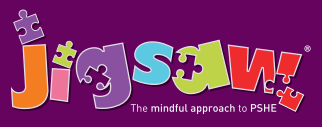 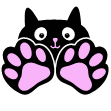                                                          Year 6  Puzzle 6 Changing Me  KnowledgeSocial and Emotional skillsRecognise ways they can develop their own self-esteem• Can express how they feel about the changes that will happen to them during puberty• Recognise how they feel when they reflect on the development and birth of a baby• Understand that mutual respect is essential in a boyfriend / girlfriend relationship and that they shouldn’t feel pressured into doing something that they don’t want to• Can celebrate what they like about their own and others’ self- image and body-image• Use strategies to prepare themselves emotionally for the transition (changes) to secondary schoolIn this Puzzle the class learn about puberty in boys and girls and the changes that will happen – they reflect on how they feel about these changes. The children also learn about childbirth and the stages of development of a baby, starting at conception. They talk about being physically attracted to someone and the effect this can have upon the relationship. They discuss relationships and the importance of mutual respect and not pressuring / being pressured into doing something that they don’t want to. The children also learn about self-esteem, why it is important and ways to develop it. Finally, they look at the transition to secondary school (or next class) and what they are looking forward to / are worried about and how they can prepare themselves mentally.In this Puzzle the class learn about puberty in boys and girls and the changes that will happen – they reflect on how they feel about these changes. The children also learn about childbirth and the stages of development of a baby, starting at conception. They talk about being physically attracted to someone and the effect this can have upon the relationship. They discuss relationships and the importance of mutual respect and not pressuring / being pressured into doing something that they don’t want to. The children also learn about self-esteem, why it is important and ways to develop it. Finally, they look at the transition to secondary school (or next class) and what they are looking forward to / are worried about and how they can prepare themselves mentally.Key Vocabulary:Body-image, Self-image, Characteristics, Looks, Personality, Perception, Self-esteem, Affirmation, Comparison, negative body-talk, mental health, Uterus, Womb, Oestrogen, Fallopian Tube, Cervix, Develops, Puberty, Breasts, Vagina, Vulva, Hips, Penis, Testicles, Adam’s Apple, Scrotum, Genitals, Hair, Broader, Wider, Sperm, Semen, Erection, Ejaculation, Urethra, Wet dream, Growth spurt, Larynx, Facial hair, Pubic hair, Hormones, Scrotum, Testosterone, Circumcised, Uncircumcised, Foreskin, Epididymis, Ovaries, Egg (Ovum), Period, Fertilised, Unfertilised, Conception, Having sex, Sexual intercourse, Making love, Embryo, Umbilical cord, IVF, Foetus, Contraception, Pregnancy, midwife, labour, Menstruation, Sanitary products, Tampon, Pad, Towel, Liner, Hygiene, Age  ppropriateness, Legal, Laws, Responsible, Teenager, Responsibilities, Rights, opportunities, freedoms, responsibilities, attraction, relationship, love, sexting, transition, secondary, looking forward, journey, worries, anxiety, excitement .Key Vocabulary:Body-image, Self-image, Characteristics, Looks, Personality, Perception, Self-esteem, Affirmation, Comparison, negative body-talk, mental health, Uterus, Womb, Oestrogen, Fallopian Tube, Cervix, Develops, Puberty, Breasts, Vagina, Vulva, Hips, Penis, Testicles, Adam’s Apple, Scrotum, Genitals, Hair, Broader, Wider, Sperm, Semen, Erection, Ejaculation, Urethra, Wet dream, Growth spurt, Larynx, Facial hair, Pubic hair, Hormones, Scrotum, Testosterone, Circumcised, Uncircumcised, Foreskin, Epididymis, Ovaries, Egg (Ovum), Period, Fertilised, Unfertilised, Conception, Having sex, Sexual intercourse, Making love, Embryo, Umbilical cord, IVF, Foetus, Contraception, Pregnancy, midwife, labour, Menstruation, Sanitary products, Tampon, Pad, Towel, Liner, Hygiene, Age  ppropriateness, Legal, Laws, Responsible, Teenager, Responsibilities, Rights, opportunities, freedoms, responsibilities, attraction, relationship, love, sexting, transition, secondary, looking forward, journey, worries, anxiety, excitement .